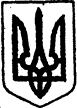 КИЇВСЬКА ОБЛАСТЬТЕТІЇВСЬКА МІСЬКА РАДАVІІІ СКЛИКАННЯДЕСЯТА  СЕСІЯперше пленарне засіданняРІШЕННЯ28 вересня 2021 року                                                                 № 432 -10 –VIIІПро звернення Тетіївської міської ради до Президента України,   Верховної Ради України, Кабінету Міністрів України щодо недопущення підвищення тарифів для населення    Відповідно до статей 42, 59 Закону України «Про місцеве самоврядування в Україні», враховуючи звернення депутатської фракції «Європейська Солідарність» до  міського голови Богдана Балагури, депутатів Тетіївської міської ради VIІI скликання, Тетіївська міська рада                                                     В И Р І Ш И Л А:Схвалити текст звернення депутатів Тетіївської міської ради VІII скликання до Президента України, Верховної Ради України, Кабінету Міністрів України щодо недопущення підвищення тарифів для населення (додається).Направити це рішення та звернення до Президента України, Верховної Ради України, Кабінету Міністрів України що здійснює державне регулювання у сферах енергетики та комунальних послуг.Контроль за виконанням даного рішення покласти на постійну комісію з питань Регламенту, депутатської етики, забезпечення діяльності депутатів та контролю за виконанням рішень міської ради та її виконавчого комітету, дотримання законності та правопорядку (голова комісії – Чорний О.А.),  на депутатську комісію з питань планування бюджету, фінансування та соціально-економічного розвитку міста (голова комісії – Кирилюк В.А.), на постійну комісію з питань соціального захисту, освіти, охорони здоров’я, культури, молодіі спорту (голова комісії – Лях О.М.), на постійну депутатську комісію з питань торгівлі, житлово-комунального господарства, побутового обслуговування, громадського харчування, управління комунальною власністю, благоустрою, транспорту, зв’язку ( голова комісії - Фармагей В.В.) та на секретаря міської ради Іванюту Н.Ф.        Міський голова	                                           Богдан БАЛАГУРА                                                                                  Додаток                                                                                                           до рішення  десятої сесії Тетіївської                                                                 міської ради   VIII скликання                                               від 28.09.2021 р.  № 432-10-VIIIЗВЕРНЕННЯ Тетіївської міської ради до Президента України, Верховної Ради України,Кабінету Міністрів України щодо недопущення підвищення тарифів для населення         Ми, депутати Тетіївської міської ради, які представляють інтереси Тетіївської громади, глибоко обурені ситуацією щодо чергового необґрунтованого підвищення комунальних тарифів та цін на енергоносії для населення. Після тривалого карантину внаслідок коронавірусної інфекції, введення обтяжуючих нормативних актів для малого та середнього бізнесу, зростання рівня безробіття, падіння економічних показників в усіх сферах життєдіяльності українців представники центральної влади відкритим текстом анонсують підвищення тарифів для населення.        В нових платіжках українці вкотре побачать реальну «турботу та підтримку» від найвищих керманичів держави.         Ми, депутати Тетіївської міської ради, не можемо стояти осторонь гострих проблем, які хвилюють мешканців нашого краю. Для початку необхідно ліквідувати корумпованість, непрозорість та неефективність чинної влади та провести дієві реформи. Центральні органи влади в першу чергу повинні дбати про своїх громадян, підтримати бізнес, відновити економічну стабільність, віру і надію співвітчизників.        Вважаємо неприпустимими спроби перекласти відповідальність за оплату житлово-комунальних послуг на місцеві громади і відповідні бюджети. Це суперечить конституційним засадам розподілу повноважень між органами державної влади і місцевого самоврядування, зводить нанівець досягнення політики децентралізації у наданні громадам реальних можливостей для розвитку.        За останні два роки практично зруйновано систему нарахування субсидій для населення для компенсації зростання тарифів. Замість автоматичного нарахування субсидій тим, хто їх потребує, відбувається штучне обмеження можливостей для отримання допомоги. Але навіть попри такі обмеження кошти, передбачені на субсидії, витрачені на 90%.        На підставі вищевикладеного, враховуючи широкий суспільний резонанс, що призводить до зростання соціальної напруги, Тетіївська міська рада висловлює рішучий протест проти необґрунтованого зростання тарифів для населення та вимагає від Президента України, Верховної  Ради України,Кабінету Міністрів України:Вжити заходів для протидії монопольному підвищенню тарифів, забезпечити обгрунтований рівень тарифів і не допустити підвищення їх в майбутньому;Відмовитись від перекладання відповідальності за оплату житлово-комунальних послуг на органи місцевого самоврядування; врахувати при ухваленні Державного бюджету на 2022 рік достатній обсяг коштів для захисту громадян і громад від підвищення тарифів;Спрямувати не менше 20 мільярдів гривень коштів від допомоги, що надійшла Україні від Міжнародного валютного фонду, на виплати субсидій для громадян на оплату житлово-комунальних послуг, а також забезпечити їх автоматичне нарахування субсидій тим, хто їх потребує.                                                                   Прийнято на десятій сесії                                                                         Тетіївської міської ради VIII скликання                                                28.09.2021 р.    № 432 - 10 - VIII